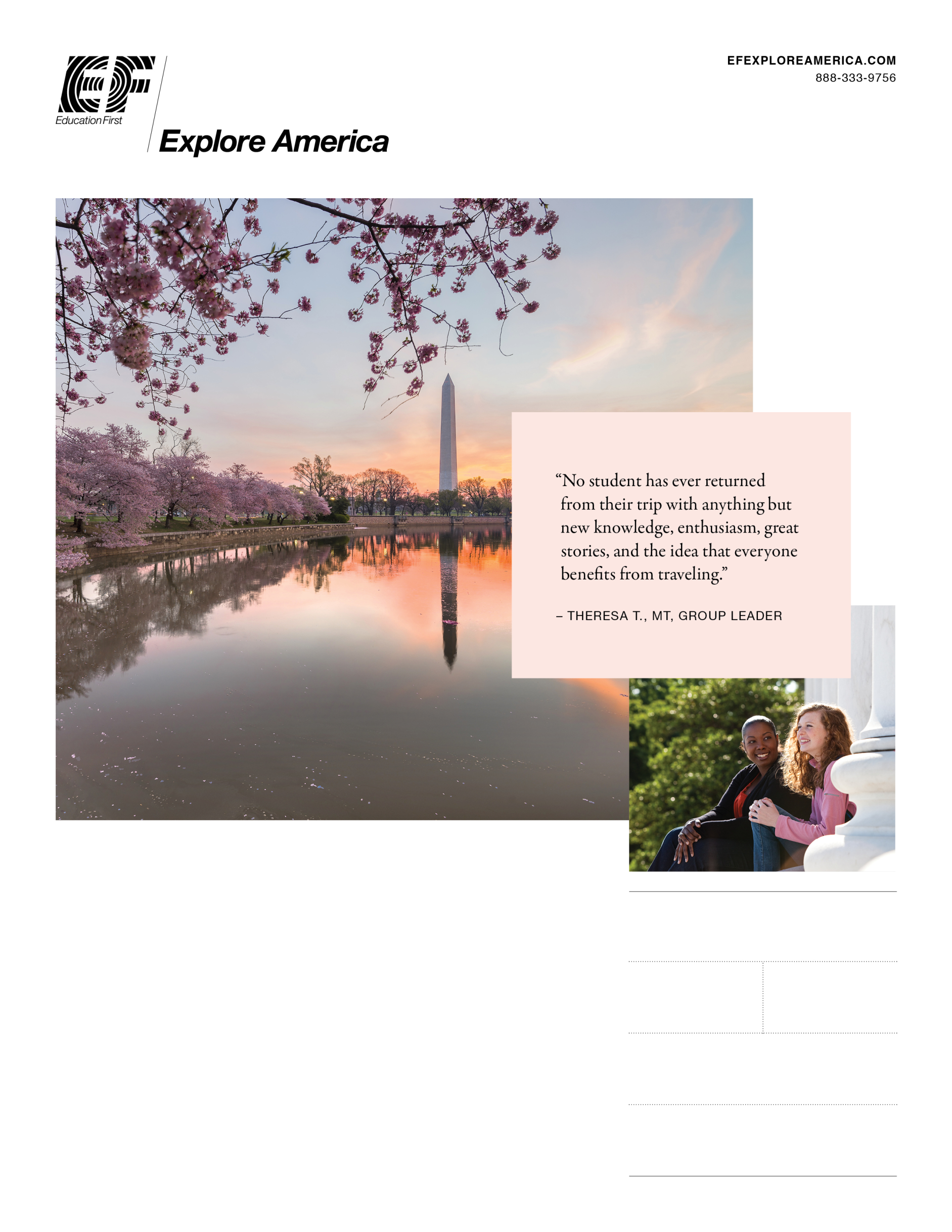 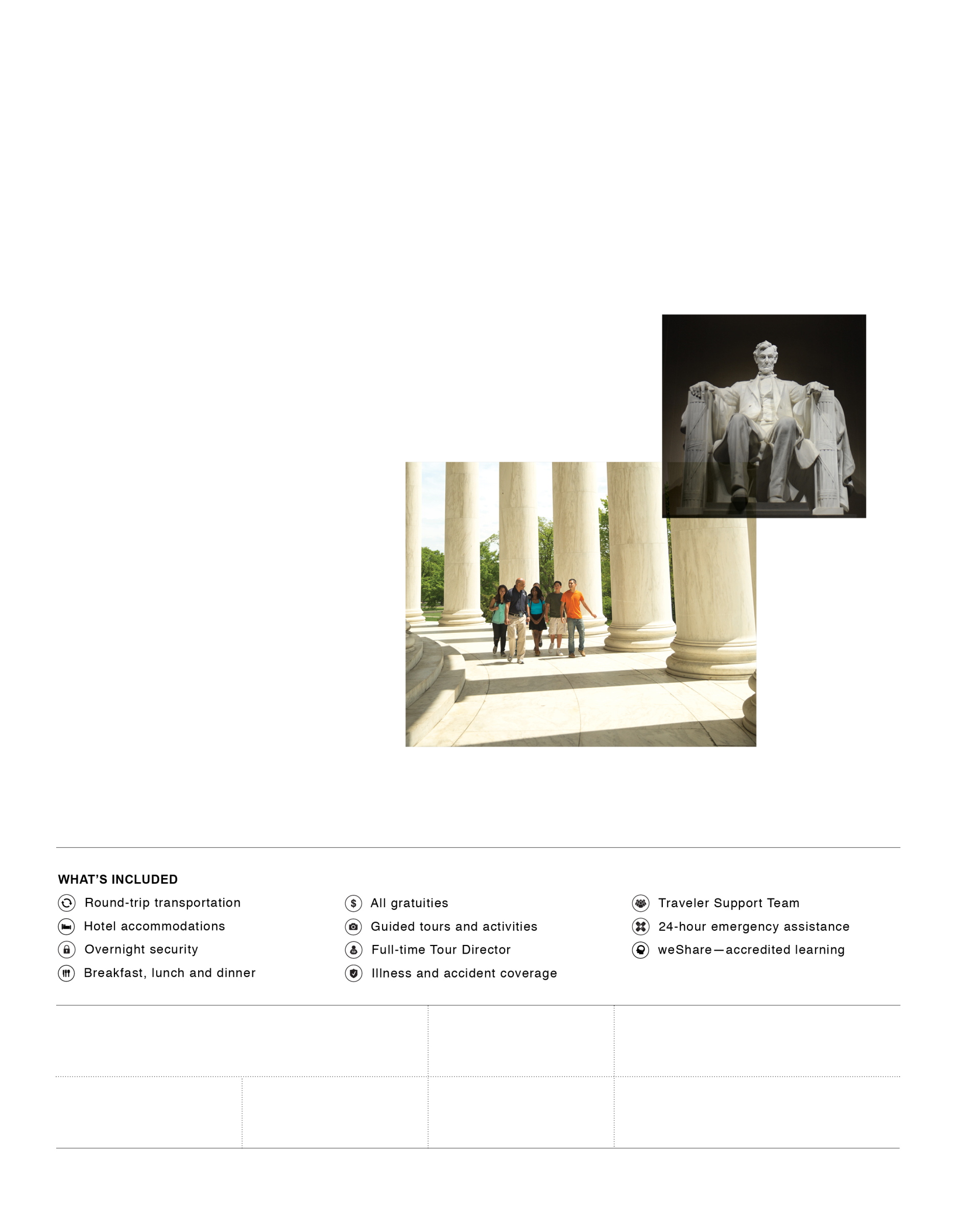 Día 1: Washington, D.C.Llegada a Washington, D.C.Explorar Washington, D.C., Aspectos Destacados: Parada fotográfica  en la Casa Blanca, En el Monumento a Washington y el Monumento a la Segunda Guerra Mundial.Gira nocturna por Washington, D.C.: Monumento a Lincoln, Monumento a los Veteranos de  la Guerra de Corea y Monumento a los Veteranos de Vietnam. Día 2: Washington, D.C. Cementerio Nacional de Arlington: Cambio de Guardia en la Tumba del Soldado Desconocido, Tumbas de Kennedy.Parada Fotográfica en el Memorial de Guerra de la Infantería de la Marina.Los Museos Smithsonian incluyen: Museo Nacional del Aire y del  Espacio, Museo de Historia Natural, Museo Nacional de Historia Americana.Crucero con cena en el río Potomac.Día 3: Washington, D.C.Explorar el Tidal Basin: FDR Memorial, Martin Luther King, Jr. National Memorial and Jefferson Memorial.Gira por el Capitolio y Centro de  Visitantes de los Estados Unidos.Parada Fotográfica en la Corte Suprema de los Estados Unidos y la Biblioteca del  Congreso.George Washington’s Mount Vernon Estate and Gardens; Centro Educativo. Legends of Alexandria Colonial Tour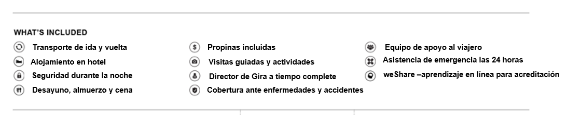 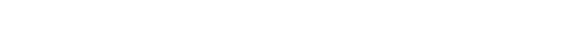 Día 4: Washington, D.C. • Vuelta a CasaFila de EmbajadaZoológico NacionalVuelta a CasaFECHAS DE VIAJE:MARTES 28 DE MAYO, 2019 – VIERNES 31 DE MAYO, 2019FECHAS DE VIAJE:MARTES 28 DE MAYO, 2019 – VIERNES 31 DE MAYO, 2019SALIDA DESDE:COAKLEY MIDDLE SCHOOLINSCRIBETE  ONLINE: EFEXPLOREAMERICA.COM/2120077MKNUMERO DE VIAJE:2120077MKCUOTA DEL TUOR DEL ESTUDIANTE:$775FECHA LIMITE DE INSCRIPCION:NOV. 15, 2018PAGOS MENSUALES APROX: $115/MES SI SE INSCRIBE ANTES DE 31 OCTUBREST  